CHECKLIST 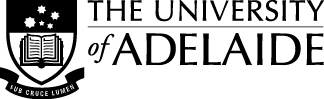 FOR SUBMISSION FOR APPROVAL OFNEW POLICY AND PROCEDURES or REVISIONS TO EXISTING POLICY AND PROCEDURESPlease submit this checklist along with:a covering paper	a copy of the authorised Stage One Proposal	the final draft policy and procedures	a Communication and Implementation Plan	Please refer to the Adelaide Policy Framework for assistance in completing your submission or contact policies@adelaide.edu.au.  Title of Policy:      Stage One Proposal Approved by Vice-Chancellor:Date:     Draft Policy completed and available for consultation on the web:Date:     List stakeholders who have been consulted during the development of the draft.Consultation period ended:Date:     List stakeholders who have been directly consulted about the final draft (e.g. specific Committees)Benchmarking:Detail the benchmarking undertaken during development of the policy (refer ss. 4.3.1 and 4.4 of the Adelaide Policy Framework)Legal and Risk check:Date:     Policy submitted for approval:Date:     Effective date of policy:Date:     Policy review date:Date:     